PISMENO  MNOŽENJE  DVOZNAMENKASTOGA  BROJA  JEDNOZNAMENKASTIM  BROJEMNpr. 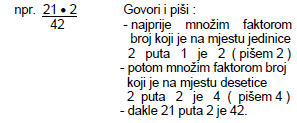 Pomnoži faktore: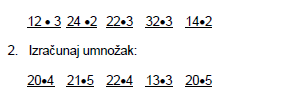 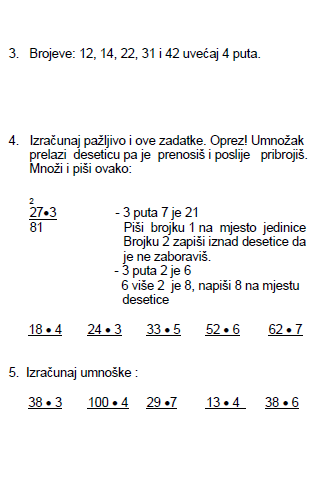 